OBJETIVO GERAL DO CURSO:O curso de Engenharia Civil da UDESC/Ibirama tem como propósito a formação de profissionais com uma visão global, empenhados a pensar no desenvolvimento da região, do Estado e do país, levando sempre em consideração os aspectos de preservação do meio ambiente e a qualidade técnica de seus projetos, atentos às necessidades humanas e sociais, sendo seus egressos capazes de identificar e solucionar problemas de acordo com as demandas da sociedade. EMENTA:Revisão de Matemática Básica. Conjuntos numéricos. Funções de uma variável real. Funções elementares. Noções sobre limite e continuidade de função. Derivada. Aplicações da derivada. OBJETIVO GERAL DA DISCIPLINAPropiciar ao acadêmico uma base consistente dos conteúdos relacionados ao cálculo diferencial integralOBJETIVOS ESPECÍFICOS/DISCIPLINA:Realizar uma revisão de inúmeros conceitos matemáticos básicos relevantes no cálculo diferencial integral.Revisar e aprofundar os conceitos de equações, funções e inequações;Apresentar o conceito de limite de funções de uma variável;Apresentar o conceito de derivada de uma função de uma variável, desenvolvendo competências para tratar de derivadas de funções simples e de funções compostas;Contextualizar e formalizar teorias e definições a respeito das aplicações da derivada de uma função de uma variável;CRONOGRAMA DAS ATIVIDADES:METODOLOGIA PROPOSTA: O programa será desenvolvido através de aulas expositivas dialogadas e aulas de exercícios, auxiliado por multimídia e softwares matemáticos, principalmente nos conteúdos relativos à representação gráfica de funções.AVALIAÇÃO: O aluno será avaliado através de 05 (cinco) provas escritas que serão realizadas ao longo do semestre letivo, com média final [MF] calculada da seguinte forma:	Durante os capítulos, trabalhos complementares poderão ser realizados e os pontos [ 0,25 por questão] conquistados serão somados a nota da prova referente a aquele capítulo.BIBLIOGRAFIA BÁSICA:ANTON, Howard; BIVENS, Irl; DAVIS, Stephen Paul. Cálculo. 8. ed. São Paulo: Artmed, 2002. Volume 1. 515 A634c/8.ed. FLEMMING, Diva Marília; GONÇALVES, Mírian Buss. Cálculo A: funções, limite, derivação e integração. 6. ed. rev. e ampl. São Paulo: Prentice-Hall do Brasil, c2007. 448 p. 515 F599c/6.edGUIDORIZZI, Hamilton Luiz. Um Curso de cálculo. 5. ed. Rio de Janeiro: Livros Técnicos e Científicos, c2002. Volume 1. 515/G948c/5.ed.BIBLIOGRAFIA COMPLEMENTAR: ÁVILA, Geraldo S. S. Cálculo: funções de uma variável, v.1. 7. ed. Rio de Janeiro: Livros Técnicos e Científicos, 2003.Volume 01. 515/A958c/7.edBOULOS, Paulo. Introdução ao cálculo. 2.ed. São Paulo: Edgard Blücher, 1983. Volume 01. 515/B764i/2.ed.BOULOS, Paulo. Pré-cálculo. São Paulo: Pearson Education, 2001. 101 p. 515/B764pLEITHOLD, Louis. O Cálculo com geometria analítica. 3. ed. São Paulo: Harbra, c1994. Volume 1. 515.15/L533c/3.ed.SIMMONS, George Finlay. Cálculo com geometria analítica. São Paulo: Makron Books, c1987. 2 v Volume 1. 515.15/S592cg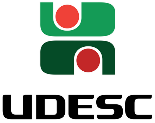 Universidade do Estado de Santa Catarina – UDESC Centro de Educação Superior do Alto Vale do Itajaí – CEAVIDepartamento de Engenharia Sanitária - DESAPLANO DE ENSINOPLANO DE ENSINOPLANO DE ENSINODEPARTAMENTO: ENGENHARIA CIVILDEPARTAMENTO: ENGENHARIA CIVILDEPARTAMENTO: ENGENHARIA CIVILDISCIPLINA: CÁLCULO DIFERENCIAL INTEGRAL IDISCIPLINA: CÁLCULO DIFERENCIAL INTEGRAL ISIGLA: 12CDI1PROFESSOR: JARBAS CLEBER FERRARIPROFESSOR: JARBAS CLEBER FERRARIE-mail: jarbas.ferrari@udesc.brCARGA HORÁRIA TOTAL: 90 hTEORIA: 90 hPRÁTICA: 0 hCURSO: BACHARELADO EM ENGENHARIA CIVILCURSO: BACHARELADO EM ENGENHARIA CIVILCURSO: BACHARELADO EM ENGENHARIA CIVILSEMESTRE/ANO: II/2018SEMESTRE/ANO: II/2018PRÉ-REQUISITOS: AulaDataHorárioH.A.Conteúdo0130/0709:20 – 11:5003Apresentação do Plano de Ensino e Avaliação Diagnóstico.0201/0807:30 – 09:1002Estudo das Frações0306/0809:20 – 11:5003Potenciação e Radiciação0408/0807:30 – 09:1002Proporcionalidade - Regra de Três0513/0809:20 – 11:5003Expressões Algébricas0615/0807:30 – 09:1002Estudo dos Polinômios0720/0809:20 – 11:5003Trigonometria0822/0807:30 – 09:1002Conjuntos numéricos, desigualdades, módulo e intervalos – exercícios.0927/0809:20 – 11:5003Primeira Prova – P11029/0807:30 – 09:1002Função: definição, domínio, imagem, gráfico - exercícios.1103/0909:20 – 11:5003Função do 1o grau e Função do 2o grau - exercícios.1205/0907:30 – 09:1002Funções: exponenciais, logarítmicas e trigonométricas - exercícios1310/0909:20 – 11:5003Função composta, Função inversa - exercícios.1412/0907:30 – 09:1002Inequações do 1o, Inequações do 2o grau. - exercícios.1517/0909:20 – 11:5003Inequação produto e quociente e inequação modular - exercícios1619/0907:30 – 09:1002Limites: definição e limites laterais - exercícios.1724/0909:20 – 11:5003Segunda Prova – P21826/0907:30 – 09:1002Limites indeterminados - exercícios.1901/1009:20 – 11:5003Limites infinitos e limites no infinito - exercícios.2003/1007:30 – 09:1002Limites fundamentais - exercícios.2108/1009:20 – 11:5003Continuidade - exercícios.2210/1007:30 – 09:1002Reta tangente, definição de derivada - exercícios.2315/1009:20 – 11:5003Terceira Prova – P3 [duplas]2417/1007:30 – 09:1002Derivadas fundamentais, tabela de derivadas - exercícios.2522/1009:20 – 11:5003Regras de derivação [regra da cadeia] - exercícios.2624/1007:30 – 09:1002Resolução de exercícios 2729/1009:20 – 11:5003Derivadas sucessivas e derivação implícita. Exercícios.2831/1007:30 – 09:1002Resolução de exercícios e revisão para a terceira prova 2905/1109:20 – 11:5003Quarta Prova – P4 3007/1107:30 – 09:1002Taxa de Variação - exercícios.3112/1109:20 – 11:5003Diferencial - exercícios.3214/1107:30 – 09:1002Estudo do comportamento de funções - exercícios3319/1109:20 – 11:5003Resolução de problemas de Máximos e Mínimos.3421/1107:30 – 09:1002Regra de L’Hospital - exercícios.3526/1109:20 – 11:5003Resolução de Exercícios3628/1107:30 – 09:1002Quinta Prova – P5 [consulta]Carga Horária TotalCarga Horária TotalCarga Horária Total9010/1209:20 – 11:50EXAME